.Intro: After 32 counts[1 – 9] Side, Cross Mambo Sweep, Hold, Weave, Full Spiral Turn L, Chasé ¼ Turn L[10 – 17] Curved Walk into Lock Step, Walk x2, Mambo together[18 – 24] Step, ½ Turn R, Chasé ¼ Turn R, Cross Mambo, Drag Hold[25 – 32] Pivot Turn L with Hip Roll x2, Kick Out Out, Shake[33 – 41] Step, Sailor Step, Hold, Sailor Step x2, Extended Lock Step[42 – 48] Mambo, Drag Hold, Extended Lock Step, Kick Together[49 – 56] Points with Poses x4,[57 – 64] Forward Moving Syncopated Rocks with Hips, Prissy Walks x4START AGAIN AND HAVE FUNNNNDARE TO BE UNIQUEWe Love It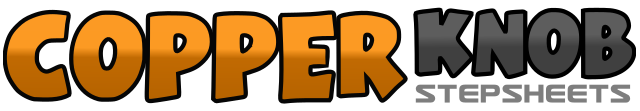 .......Count:64Wall:2Level:Advanced.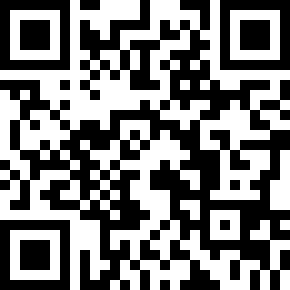 Choreographer:Fiona Murray (IRE) & Roy Hadisubroto (NL) - January 2019Fiona Murray (IRE) & Roy Hadisubroto (NL) - January 2019Fiona Murray (IRE) & Roy Hadisubroto (NL) - January 2019Fiona Murray (IRE) & Roy Hadisubroto (NL) - January 2019Fiona Murray (IRE) & Roy Hadisubroto (NL) - January 2019.Music:We Love It - OutasightWe Love It - OutasightWe Love It - OutasightWe Love It - OutasightWe Love It - Outasight........1 – 2 &Step R to R side (1), Cross rock L over R (2), Recover on R (&) 12:003 – 4Step L backwards while sweeping R from front to Back (3), Hold (4) 12:005 & 6 – 7Cross R behind L (5), Step L to L side (&), Cross R over L (6), Unwind into full spiral turn L (7) 12:008 & 1Step L to L side (8), Close R next to L (&), ¼ Turn L Step L forward (1) 9:002 – 3⅛ Turn L Step R forward (2), ⅛ Turn L Step L forward (3) 6:004 & 5⅛ Turn L Step R forward (4), Lock L behind R (&), ⅛ Turn L Step R forward (5) 3:006 – 7Step L forward (6), Step R forward (7) 3:008 & 1Rock L forward (8), Recover on R (&), Close L next to R (1) 3:002 – 3Step R forward (2), ½ Turn R Step L backwards (3) 9:004 & 5¼ Turn R Step R to R side (4), Close L next to R (&), Step R to R side (5) 12:006 &Cross rock L over R (6), Recover on R (&) 12:007 – 8Step L to L side, Drag R (7), Hold (8) 12:001 – 2Step R forward (1), Hip roll counter clockwise (L-R) while making ½ Turn L Stepping L forward (2) 6:003 – 4Step R forward (2), Hip roll counter clockwise (L-R) while making ½ Turn L Stepping L forward (4) 12:005 & 6Kick R forward (5), Step R to R side (&), Step L to L side (6) 12:007 – 8Step R slightly forward while shaking body (7), Step L slightly forward while shaking body (8) 12:001 – 2 &Step R forward into R diagonal (1), Cross L behind R (2), Step R forward into R diagonal (&) 12:003 - 4 &Step L forward into L diagonal (3), Hold (4), Cross R behind L (&) 12:005 & 6 &Step L forward into L diagonal (5), Step R forward into R diagonal (&), Cross L behind R (6), Step R into R diagonal (&) 10:307 & 8 & 1⅛ Turn L Step L forward (7), Lock R behind L (&), Step L forward (8), Lock R behind L (&), Step L forward (1) 10:302 &Rock R forward (2), Recover on L (&) 10:303 – 4Step R backwards, Drag L (3), Hold (4) 10:305 & 6 & 7Step L backwards (5), Cross R over L (&), Step L backwards (6), Cross R over L (&) 10:308 &Step L backwards (7), Kick R forward (8), ⅛ Turn R Close R next L (&) 12:001 – 2Point L to L side and pose (1), Hold (2) 12:00& 3 – 4Step L in place (&), Point R to R side and pose (3), Hold (4) 12:00& 5 – 6½ Turn R Step R in place (&), Point L to L side and Pose (5), Hold (6) 6:00& 7 – 8Step L in place (&), Point R to R side and pose (7), Hold (8) 6:001 & 2 &Cross rock R over L with R hip bump forward (1), Recover locking L behind R (&), Rock R to R side with R hip bump to R side (2), Recover stepping L slightly forward (&) 6:003 & 4 &Cross rock R over L with R hip bump forward (3), Recover locking L behind R (&) Cross rock R over L with R hip bump forward (4), Recover locking L behind R (&) 6:005 - 6Step R forward into L diagonal (5), Step L forward into R diagonal (6) 6:007 - 8Step R forward into L diagonal (7), Step L forward into R diagonal (8) 6:00